TELEPATIAA LINGUAGEM CÓSMICA OU UNIVERSAL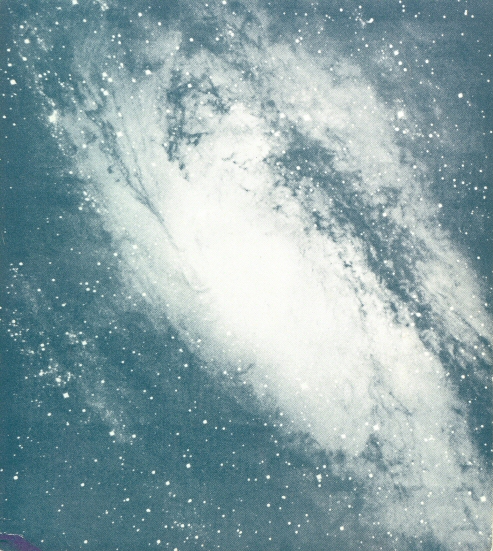 George AdamskiPor decisão do tradutor, este livro não está em conformidade com as regras do novo Acordo Ortográfico.Here press:Insert → Table of Contents and Index →  Table of Contents, Index or BibliographyIn M$ Word 2016 it is automatic when we press the create option, in LO 5.3 it doesn’t create it, it just adds a line named “Table of Contents” ☹ ☹ ☹ First heading for TOCSecond heading for TOCThird heading for TOCFourth heading for TOC